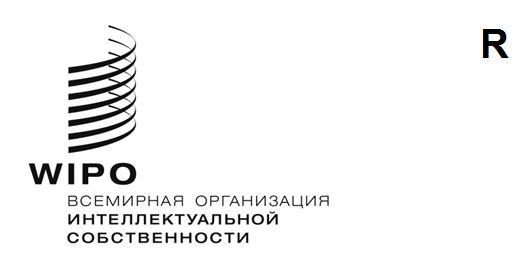 CWs/9/15ОРИГИНАЛ: английскийДАТА: 10 сентября 2021 г.Комитет по стандартам ВОИС (КСВ)Девятая сессияЖенева, 1–5 ноября 2021 г.Предложение о пересмотре стандарта ВОИС ST.88Документ подготовлен Международным бюроИСТОРИЯ ВОПРОСА	На своей восьмой сессии в ноябре 2020 г. Комитет по стандартам ВОИС (КСВ) принял стандарт ВОИС ST.88 «Рекомендации в отношении электронного визуального представления промышленных образцов».  Не удалось достичь согласия по вопросу об использовании в стандарте формата изображения Scalable Vector Graphics (SVG).  КСВ поручил Целевой группе по визуальному представлению образцов представить на девятой сессии Комитета предложение об использовании формата SVG в стандарте ST.88.  (См. пункты 36–43 документа CWS/8/24).Обсуждение в РАМКАХ целевОЙ группЫ	Целевая группа по визуальному представлению образцов провела заседание для обсуждения вопроса об использовании формата SVG.  Был отмечен ряд потенциальных преимуществ, таких как неограниченная масштабируемость и точность векторных изображений.  Несколько ведомств, входящих в Целевую группу, уже используют формат SVG или выразили заинтересованность в его использовании, особенно для линейной графики заявителей.  Кроме того, Целевая группа отметила, что формат SVG может также обеспечить возможность публикации более четких, более детальных изображений, о чем просили некоторые заявители.	Обсуждались также потенциальные недостатки формата SVG.  В частности, некоторые члены Целевой группы выразили озабоченность по поводу одинакового отображения изображений на различных устройствах или в различных программах.  Возникли вопросы относительно долгосрочного хранения изображений при обеспечении соблюдения юридических требований различных ведомств интеллектуальной собственности.  Существуют проблемы безопасности, связанные с форматом SVG, и эти проблемы необходимо решить.  Пока неясно, как некоторые ведомства будут адаптировать свои существующие процессы проведения экспертизы и соответствующие системы, предполагающие использование растровых изображений, для работы с векторными изображениями, например в формате SVG.	Учитывая нынешний недостаток опыта у ведомств в том, что касается использования формата SVG, а также технические и юридические вопросы, которые необходимо решить в первую очередь, неясно, сколько времени потребуется многим ведомствам для обеспечения возможности использования этого формата.  Хотя несколько членов по-прежнему заинтересованы в изучении возможности использования формата SVG, представляется маловероятным, что в ближайшем будущем они будут готовы принимать заявки, содержащие изображения в формате SVG.  Учитывая различные условия и различную степень заинтересованности среди ведомств, включая некоторые ведомства, уже использующие формат SVG, Целевая группа решила рекомендовать включить в стандарт ST.88 формат SVG в качестве необязательного формата.  Ведомства могут использовать формат SVG по своему усмотрению, но для обмена данными в рамках указанного стандарта им следует конвертировать изображения в этом формате в другой формат (PNG или JPG).ПРЕДЛАГАЕМАЯ ПОПРАВКА к стандарту ВОИС ST. 88	Целевая группа предлагает пересмотреть пункт 12 ST.88, добавив новый подпункт (a) в следующей редакции:«12. Если это допускается ведомством, изображения могут быть представлены в одном из следующих альтернативных форматов вместо предпочтительного формата:(a) в формате SVG: этот формат не является предпочтительным ввиду неопределенности среди некоторых ведомств относительно интеграции этого формата в существующие процессы и системы; (b) в формате TIFF: этот формат не является предпочтительным, поскольку изображения в этом формате не сжимаются, из-за чего файл имеет очень большой размер; и(c) в формате GIF: этот формат не является предпочтительным, поскольку формат PNG является более новым и обеспечивает лучшую передачу цвета и лучшую поддержку прозрачности».	КСВ предлагается: принять к сведению информацию, содержащуюся в настоящем документе; ирассмотреть и утвердить предлагаемую поправку к стандарту ВОИС ST.88 «Рекомендации в отношении электронного визуального представления промышленных образцов» в соответствии с пунктом 5 выше.[Конец документа]